Publicado en Barcelona  el 24/05/2022 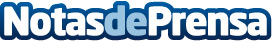 Las 6 claves para tener una buena sesión de coaching según Francesc Robert RibesEl coach empresarial es un entrenador de empresas y organizaciones. Lo que busca es aportar nuevas perspectivas para ayudar a las empresas y a sus equipos de trabajo a llegar más rápido a sus objetivos y de una manera mucho más eficaz. Por eso, a continuación, Francesc Robert, de OCTAPRIS INVESTMENTS SLU, cuenta las 6 claves para tener una buena sesión de coaching empresarialDatos de contacto:Pedro  López Huerta 45678900987Nota de prensa publicada en: https://www.notasdeprensa.es/las-6-claves-para-tener-una-buena-sesion-de Categorias: Sociedad Cataluña Medicina alternativa Recursos humanos Otros Servicios http://www.notasdeprensa.es